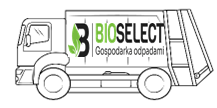 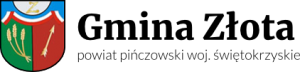 	                                                       HARMONOGRAM   WYWOZU  ODPADÓW  KOMUNALNYCH  Z  TERENU                                                                                 GMINY ZŁOTA W  2023 r W MIEJSCOWOŚCI;W celu sprawnej zbiórki prosimy o wystawienie odpadów przed posesję do godziny 7.00 ranoODBIÓR I TRANSPORT ODPADÓW –  BIOSELECT Sp. z o.o. w Rakowie - tel. 41 35 35 027 lub 517-297-115.STAWISZYCEMIERNÓWPROBOŁOWICEKOSTRZESZYNPEŁCZYSKAMarzecKwiecieńMajCzerwiecLipiecSierpieńWrzesieńPaździernikListopadGrudzieńSTAWISZYCEMIERNÓWPROBOŁOWICEKOSTRZESZYNPEŁCZYSKAZmieszane odpady komunalne:Zmieszane odpady komunalne:Zmieszane odpady komunalne:Zmieszane odpady komunalne:Zmieszane odpady komunalne:Zmieszane odpady komunalne:Zmieszane odpady komunalne:Zmieszane odpady komunalne:Zmieszane odpady komunalne:Zmieszane odpady komunalne:STAWISZYCEMIERNÓWPROBOŁOWICEKOSTRZESZYNPEŁCZYSKA0305, 1904, 17, 3113, 2611, 2408, 2206, 2004, 180301STAWISZYCEMIERNÓWPROBOŁOWICEKOSTRZESZYNPEŁCZYSKASegregowane odpady komunalne (tworzywa sztuczne, metal, opakowania wielomateriałowe, papier, szkło):Segregowane odpady komunalne (tworzywa sztuczne, metal, opakowania wielomateriałowe, papier, szkło):Segregowane odpady komunalne (tworzywa sztuczne, metal, opakowania wielomateriałowe, papier, szkło):Segregowane odpady komunalne (tworzywa sztuczne, metal, opakowania wielomateriałowe, papier, szkło):Segregowane odpady komunalne (tworzywa sztuczne, metal, opakowania wielomateriałowe, papier, szkło):Segregowane odpady komunalne (tworzywa sztuczne, metal, opakowania wielomateriałowe, papier, szkło):Segregowane odpady komunalne (tworzywa sztuczne, metal, opakowania wielomateriałowe, papier, szkło):Segregowane odpady komunalne (tworzywa sztuczne, metal, opakowania wielomateriałowe, papier, szkło):Segregowane odpady komunalne (tworzywa sztuczne, metal, opakowania wielomateriałowe, papier, szkło):Segregowane odpady komunalne (tworzywa sztuczne, metal, opakowania wielomateriałowe, papier, szkło):STAWISZYCEMIERNÓWPROBOŁOWICEKOSTRZESZYNPEŁCZYSKA10141216141115131008STAWISZYCEMIERNÓWPROBOŁOWICEKOSTRZESZYNPEŁCZYSKAOdpady BIO:Odpady BIO:Odpady BIO:Odpady BIO:Odpady BIO:Odpady BIO:Odpady BIO:Odpady BIO:Odpady BIO:Odpady BIO:STAWISZYCEMIERNÓWPROBOŁOWICEKOSTRZESZYNPEŁCZYSKA0305, 1904, 17, 3113, 2611, 2408, 2206, 2004, 180301STAWISZYCEMIERNÓWPROBOŁOWICEKOSTRZESZYNPEŁCZYSKAOdpady wielkogabarytowe:Odpady wielkogabarytowe:Odpady wielkogabarytowe:Odpady wielkogabarytowe:Odpady wielkogabarytowe:Odpady wielkogabarytowe:Odpady wielkogabarytowe:Odpady wielkogabarytowe:Odpady wielkogabarytowe:Odpady wielkogabarytowe:STAWISZYCEMIERNÓWPROBOŁOWICEKOSTRZESZYNPEŁCZYSKA-24------21-STAWISZYCEMIERNÓWPROBOŁOWICEKOSTRZESZYNPEŁCZYSKAZużyte opony:Zużyte opony:Zużyte opony:Zużyte opony:Zużyte opony:Zużyte opony:Zużyte opony:Zużyte opony:Zużyte opony:Zużyte opony:STAWISZYCEMIERNÓWPROBOŁOWICEKOSTRZESZYNPEŁCZYSKA-01------04-STAWISZYCEMIERNÓWPROBOŁOWICEKOSTRZESZYNPEŁCZYSKAZużyty sprzęt AGD i RTV:Zużyty sprzęt AGD i RTV:Zużyty sprzęt AGD i RTV:Zużyty sprzęt AGD i RTV:Zużyty sprzęt AGD i RTV:Zużyty sprzęt AGD i RTV:Zużyty sprzęt AGD i RTV:Zużyty sprzęt AGD i RTV:Zużyty sprzęt AGD i RTV:Zużyty sprzęt AGD i RTV:STAWISZYCEMIERNÓWPROBOŁOWICEKOSTRZESZYNPEŁCZYSKA-01------04-